NOM ET PRENOM DE L’ADHERENTDate et signature : SECTION GYMNASTIQUE / TRAMPOLINE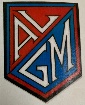 64 , rue Victor Lagrange – Lyon 7ème Téléphone : 06.11.32.04.79algmgymnastique@gmail.com                                                                                            algm.trampoline7@gmail.com DOSSIER D’INSCRIPTION : documents à fournir La fiche d’inscription complétée et signée L’autorisation parentale, pour les mineurs, complétée et signée, l’autorisation à rentrer seulL’autorisation de publication d’image, pour tous Une photo d’identité récente Le règlement total de la cotisation (selon les modalités précisées sir la fiche d’inscription)Certificat médical obligatoire pour tout nouvel adhérent et enfantQuestionnaire Sport pour les loisirs et adultes Le règlement intérieur peut être consulté sur demandeSEUL UN DOSSIER COMPLET PERMETTRA L’INSCRIPTION ET LE DEBUT DE L’ACTIVITEFICHE D’INSCRIPTION ( Saison 20     / 20        )NOM et PRENOM …………………………………………………………………………………………………………………………………………………..NOM DU REPRESENTANT LEGAL …………………………………………………………………………………………………………………………….DATE DE NAISSANCE 	………………………………………………………….   LIEU DE NAISSANCE ……………………………………………….ADRESSE ………………………………………………………………………………………………………………………………………………………………..NUMEROS DE TELEPHONE  (Mère) ………………………………………...  (Père) ………………………………………………………………...EMAIL (parents pour les mineurs) : ………………………………………………………………………………………………………………………PERSONNE A PREVENIR EN CAS D’ACCIDENT…………………………………………………………………………………………………………..MERCI DE CONFIRMER VOTRE INSCRIPTION PAR MAIL A L’ADRESSE DE LA SECTION CONCERNEEDate et signature du représentant légal :AUTORISATION PARENTALE Je soussigné(e), madame ou monsieur, …………………………………………………………………………………………………………………Père, mère ou représentant légal de …………………………………………………………………………………………………………………….Autorise les responsables de l’ALGM à prendre toutes les mesures nécessaires à la suite de tout accident qui pourraient survenir à mon enfant soit pendant les entrainements, soit pendant les compétitions. Préciser obligatoirement : Allergie aux médicaments suivants ………………………………………………………………………………………………………..Fractures et entorses antérieurs……………………………………………………………………………………………………………Divers, recommandation : …………………………………………………………………………………………………………………….Date et signature du représentant légal :AUTORISAION A RENTRER SEUL (Saison 20      / 20        )Pour les mineurs uniquementJe soussigné(e) ………………………………………………………………………………………………………………………………………………………Père, mère ou représentant légal de ……………………………………………………………………………………………………………………..Autorise mon enfant à rentrer seul après les activités organisées par l’ALGM N’autorise pas mon enfant à rentrer seul après les activités organisées par l’ALGM Faire précéder la signature de la mention « Lu et approuvé » Date et signature du représentant légal AUTORISATION DE PUBLICATION D’IMAGES ( Saison 20      / 20        ) (POUR TOUS) Je soussigné(e) ……………………………………………………………………………………………………………………………………………………… Père, mère ou représentant légal de *…………………………………………………………………………………………………………………… Autorise gracieusement et temporairement la publication des images dans lesquelles peut apparaitre l’image de mon enfant ou mon image*  durant l’année sportive ci-dessus mentionnée. N’autorise pas la publication de l’image de mon enfant où  de mon image *. *rayez la mention inutile Date et signature : Dans le cadre de la loi sur la protection des données personnes (RGPD – Règlement General de la Protection des Données), du 20 Juin 2018, l’Association Laïque Gerland – La Mouche s’engage à ne pas conserver vos données personnelles au-delà de votre adhésion. TRESORERIE Il est possible de régler les adhésions dans la limite de 10 échéances. Toutefois, dans la mesure du possible, il est souhaitable que le montant minimum ne soit pas inférieur à 30 €. La totalité des chèques doit être remis au montant de l’inscription. Ils seront déposés le 30 de chaque mois sauf mentions particulières (cf. tableau ci-dessous) Le règlement par chèques vacances est accepté ainsi que le règlement en espèces.Il est rappelé que le montant de la cotisation comprend les frais d’assurances et des frais d’affiliation auprès des fédérations. En cas d’arrêt d’activité, ces frais ne sont pas remboursables. Veillez à ce que votre compte bancaire soit suffisamment approvisionné aux dates de dépôts prévues en tenant compte également des chèques que vous aurez émis pour d’autres motifs (stage, achat de vêtement sportif…) MODALITES DE REGLEMENT En espèces :             (Contre remise d’un reçu lors des règlements) Par chèques Vacances : Par chèques Nombre de chèques Echéancier à compléter au verso Numéro de chèqueMontantDate de dépôt le 30 de chaque moisSeptembre 20Octobre 20Novembre 20Décembre 20Janvier 2028 Février 20Mars 20Avril 20Mai 2025 Juin 20AUTORISATION DE LA PUBLICATION D’IMAGEVotre enfant (vous) peut (pouvez) apparaitre sur des documents photographiques (photos de compétition, articles de presse ect… ) ou sur notre site internetCes photographies sont librement consultables par tous à la demande.L’utilisation de l’image reste soumise à votre autorisation. Votre accord est nécessaire, vous pouvez l’annuler à tout moyen à votre convenance.